Geschätzte Eltern!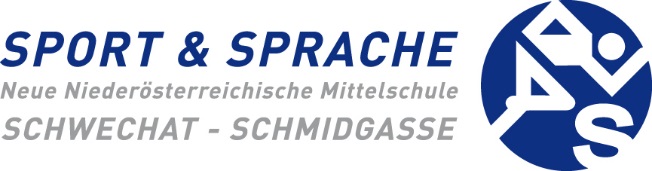 Liebe Schülerinnen und Schüler!								Schwechat, 15. März 2020Corona: Wichtige Information zur Vorgangsweise ab Montag 16.3.; Stand 15.3., 16:00 UhrDie Elternbriefe vom 12. und 13. März werden wie folgt ergänzt/abgeändert:Aufgrund der heute Sonntag von der Bundesregierung und dem Nationalrat festgelegten Vorgangsweise werden auch die vom Bildungsministerium beschlossenen Maßnahmen vorgezogen und ausgeweitet.  Bitte beachten Sie die folgenden Maßnahmen:Aufgrund der im Nationalrat beschlossenen Maßnahmen steht ab Montag, den 16.3., auch die NMS nur mehr für jene Schülerinnen und Schüler offen, deren Eltern außer Haus erwerbstätig sein müssen und deren Kinder nicht betreut sind. Was für den Mittwoch geplant war, gilt somit schon ab morgen, Montag. Alle geplanten Schularbeiten und Tests entfallen.Alle Schülerinnen und Schüler werden trotz der verkürzten Vorbereitungsphase mit Aufgabenpaketen und Übungsaufgaben versorgt, welche bis zu den Osterferien durchgearbeitet werden. Die Aufgaben werden vom Kollegium laufend ergänzt. Zusätzlich richten wir auf unserer Homepage eine Plattform für weitere Aufgaben und einer Linksammlung für Übungsmaterial ein. Alle Lehrerinnen und Lehrer bleiben im regelmäßigen Kontakt und sind für Sie telefonisch, per Mail oder Schoolfox erreichbar. Ein eingeschränkter Betrieb zur Betreuung von Schülerinnen und Schüler, deren Eltern am Arbeitsplatz unabkömmlich sind, ist weiterhin gewährleistet. Kein stundenplanmäßiger Unterricht!Die Betreuung erfolgt zwischen 7:45 und 13:25 Uhr.  Der Buffetbetrieb ist eingestellt. Sollte sich an Ihrer Betreuungssituation etwas ändern, kontaktieren Sie bitte die Klassenvorstände oder die Schulleitung.Die Direktion ist Mo-Do in der Zeit von 7:30 bis 13:30 und am Freitag von 7:30 bis 13:00 Uhr unter 01/70777193 oder per Mail 307132@noeschule.at erreichbar.Die Coronakrise stellt uns in den nächsten Wochen vor große Herausforderungen. Gemeinsam schaffen wir das! Ich wünsche Ihnen alles Gute und viel Kraft, um die herausfordernden Wochen mit Ihren Familien gut zu bestehen.Waltraud Allen, MASchulleiterin